МУНИЦИПАЛЬНОЕ КАЗЕННОЕ УЧРЕЖДЕНИЕ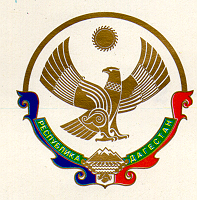 «У П Р А В Л Е Н И Е   О Б Р А З О В А Н И Я»       С Е Р Г О К А Л И Н С К О Г О    Р А Й О Н Аул. 317 Стрелковой дивизии, 7, с. Сергокала, 368510 e.mail sergokalaruo@mail.ru тел. 8(8722) 55-17-30ОКПО 69298616,  ОГРН 1110548000056,  ИНН/КПП 0527003198/052701001ПРИКАЗ №3                                                                                                                 «18» января  2024г.О муниципальном этапе  проведения профессионального конкурса«Лучший учитель родного языка и родной литературы - 2024»    В	рамках	реализации	 мероприятий	государственной	программы Республики Дагестан «Развитие образования в Республике Дагестан, в целях сохранения и развития языкового многообразия Республики Дагестан, развития	конкурсного	движения	среди     педагогических     работников, выявления и распространения инновационного педагогического опыта лучших учителей родного языка и родной литературы, а также поощрения творчески работающих учителей,                                                       ПРИКАЗЫВАЮ:1. Провести муниципальный этап профессионального конкурса «Лучший учитель родного языка и родной литературы - 2024» с12 по 16 .02.2023 г. 2. Утвердить:2.1. Порядок проведения муниципального профессионального конкурса «Лучший учитель родного языка и родной литературы - 2024» (согласно приложению № 1). 3.	Площадками проведения Конкурса определить MKOУ «Сергокалинская СОШ№1» и MKOУ «Сергокалинская СОШ №2».4.	Для проведения конкурса создать жюри:1.       Исаева Х.Н — начальник MKУ УO;2.	Баркаева С.О. — методист MKУ УO3.	Магомедова У.К. - методист MKУ УO;4.	Адзиева К.А. — методист MKУ УO5.    Гаджиева Н.З - учитель родного языка и литературы МКОУ «Краснопартизанская СОШ»6.      Магомедова П.Г - учитель родного языка и литературы МКОУ «Сергокалинская СОШ№1»5. 	Руководителям образовательных организаций района.5.1.	Довести до сведения педагогов приказ о проведении Конкурса и обеспечить участие педагогов на муниципальном этапе конкурса. 5.2. Обеспечить своевременное и качественное представление	 документов  до 12 февраля 2024 года на e-mail: uo.salimat@mail.ru:6.Методическому кабинету:6.1.	Обеспечить организацию и проведение муниципального этапа Конкурса;6.2.	Подготовить и направить  материал победителя муниципального этапа до 26 февраля  2024г, согласно  Положению;6.3.	Обеспечить психологическое сопровождение участников Конкурса.7.	Настоящий приказ  разместить на сайте Управления образования.  8. Контроль  за исполнением настоящего приказа оставляю за собой Приложение: на 11л.в 1 экзИ.о начальника  МКУ «Управления образования»:                            С.Лукманова          Исп.: Баркаева С.О.Тел.: 89674043626                                                                                                          Приложение№ 1                                                                                 к приказу №3   от 18 .01.24 г                                             ПОРЯДОКпроведения муниципального этапа профессионального конкурса «Лучший учитель родного языка и родной литературы - 2024»Конкурс проводится с целью выявления и распространения инновационного педагогического опыта лучших учителей родного языка и литературы , поддержки и поощрения учителей родного языка и родной литературы.   В конкурсе могут принять участие только учителя родных языков, поскольку уроки будут проводиться только  в среднем звене, т.е с 5 по 9 класс.  Принимают участие учителя родного языка и литературы со стажем педагогической работы не менее двух лет. Участие в Конкурсе является добровольным.Задачами Конкурса являются выявление талантливых учителей родного языка и родной литературы, повышение престижа профессии и социального статуса учителей родного языка и родной литературы, развитие межкультурных и образовательных форм взаимодействия среди педагогической общественности, привлечение внимания к проблемам развития системы этнокультурного образования.   Для участия в муниципальном этапе Конкурса направляют образовательные организации  официальным письмом следующие документы:1.представление по форме (приложение № 1);2.заявление участника Конкурса по образцу (приложение№ 2)3.информационная карта участника Конкурса (приложение № 3);4.согласие	участника	Конкурса	на	обработку	персональных	данных 	(приложение № 4);5.скан- копия паспорта участника (первый разворот и страница с отметкой орегистрации);6.скан-копия трудовой книжки участника (первый разворот и страница с информацией об актуальном месте работы) или выписку из электронной трудовой книжки на бумажном носителе.Не подлежат рассмотрению документы, подготовленные с нарушением требований к оформлению, и документы участников, направленные  после окончания срока приема.Заочный тур.1. Заочный тур включает конкурсное испытание «Медиавизитка» (до 12.02.24 г.)1.1 Цель конкурсного испытания: демонстрация конкурсантом наиболее значимых аспектов своей профессиональной деятельности; демонстрация	педагогической	индивидуальности	в	контексте этнокультурных особенностей региона и образовательной организации, в которой он работает; демонстрация профессиональной компетентности и практического опыта в работе с родителями (законными представителями) обучающихся.1.2 Формат и регламент конкурсного испытания: видеоролик продолжительностью до 3 минут.1.3 Технические требования к видеоролику: разрешение видео - не менее 1920 х 1080; горизонтальная съемка; не менее 25 кадров в секунду; пропорции видео - 16:9; формат видео - .mov или .mp4.      Видеоролик должен иметь заставку, содержащую сведения о конкурсанте (Ф.И.О., должность, преподаваемый предмет/язык) и общеобразовательной организации, в которой он работает (муниципальное образование, населенный пункт, полное наименование образовательной организации согласно Уставу).1.4 Порядок оценивания конкурсного испытания: оценивание конкурсного     испытания	осуществляется	в	дистанционном	режиме. Оценивание производится по двум критериям,	каждый      критерий раскрывается через пять показателей. Каждый показатель оценивается по шкале от 0 до 1 балла, где 0 баллов - «показатель не проявлен», 1 балл - «показатель проявлен». Максимальная оценка за конкурсное испытание -10 баллов (показатели оценивания определяются Оператором Конкурса).1.5  Критерии оценки конкурсного испытания: педагогическая позиция в решении вопросов этнокультурного образования; представление профессионального опыта в работе с родителями.2. Первый очный тур «Учитель –профессионал» включает два конкурсных испытания :  «Методическая мастерская»и «Урок». Конкурсное испытание «Методическая мастерская» (  14.02.24 г.)2.1. Место проведения – общеобразовательная организация МКОУ «Сергокалинская СОШ№2».Цель конкурсного	испытания:	демонстрация	конкурсантом методической компетентности, умения анализировать и представлять собственный опыт в области воспитания и обучения родным языкам и родным литературам. Формат конкурсного	испытания:     представление конкурсантом эффективных методических практик организации процесса воспитания и обучения родным языкам и родным литературам в соответствии       с ценностными	ориентирами	и       современными социокультурными тенденциями развития образования.2.1.Выступление	конкурсанта	может	сопровождаться презентацией, содержащей не более 12 слайдов. Для представления методических     материалов     конкурсантом     может     быть 	использован собственный интернет-ресурс (личный сайт, блог, в том числе и на странице социальной сети, страница на сайте образовательной организации).2.2. Регламент конкурсного испытания: выступление конкурсанта - до 15 минут; ответы на вопросы членов жюри - до 10 минут.2.3. Порядок оценивания конкурсного испытания: Оценивание производится по трем критериям:2.4 Критерии оценки конкурсного испытания: актуальность и результативность; методическая грамотность в представлении своего педагогического опыта; информационная, коммуникативная и языковая культура. Максимальная оценка за конкурсное испытание - 30 баллов.3. Конкурсное испытание «Урок» (15-16.02.24 г.)Место проведения – МКОУ «Сергокалинская СОШ №2»3.1. Цель конкурсного испытания: демонстрация конкурсантом профессиональных компетенций в области проведения и анализа урока родного языка или родной литературы как основной формы организации учебно-воспитательного процесса и учебной деятельности обучающихся.3.2. Формат конкурсного испытания:	урок	по	учебному предмету  «Родной язык», «Литературное чтение на родном языке», «Родная литература».3.3. Конкурсантом выбирается возрастная группа (класс), в которой будет проводиться урок.3.4.Очередность	 выступления	конкурсантов	определяется жеребьевкой.3.5. Сведения о теме урока, возрастной группе (классе), количестве обучающихся и необходимом для проведения урока оборудовании предварительно сообщаются конкурсантом .3.6. Регламент конкурсного испытания: проведение урока - 35 минут; самоанализ урока и ответы на вопросы членов жюри - до 10 минут.3.7. Порядок оценивания конкурсного испытания: оценивание конкурсного испытания осуществляется в очном режиме.Оценивание производится по шести критериям, каждый критерий раскрывается через пять показателей. Каждый показатель оценивается по шкале от 0 до 2 баллов, где 0 баллов - «показатель не проявлен», 1 балл -«показатель проявлен частично», 2 балла - «показатель проявлен в полной мере».Максимальная оценка за конкурсное испытание - 60 баллов . Критерии оценки конкурсного испытания: методическая и психолого-педагогическая грамотность при проведении занятия и поддержка учебной мотивации; творческий подход к решению профессиональных задач; ценностные ориентиры в изучении родного языка или родной литературы; коммуникативная и речевая культура; целеполагание и результативность, рефлексия проведенного урока.Информацию об участии в конкурсе необходимо  представить в срок  до 12.02.2024г (представить медиавизитку и анкету) на электронный адрес :    uo.salimat@ mail.ruПриложение № 1 к Порядку проведения Республиканского профессионального конкурса«Лучший учитель родного языка и родной литературы - 2024»В ОргкомитетРеспубликанского профессионального конкурса«Лучший учитель родного языка и родной литературы - 2024»Представление(наименование органа государственной власти)выдвигает 	(фамилия, имя, отчество кандидата на участие в Конкурсе)(занимаемая Должность, наименование - по трудовой книжке) (место работы, наименование в соответствии с Уставом)на участие в Республиканском профессиональном конкурсе «Лучший учитель родного языка и родной литературы - 2024».Регистрация у Оператора Конкурса пройдена, документы высланы.Приложения:Заявление участника республиканского этапа Конкурса.Информационная карта участника республиканского этапа Конкурса.Согласие участника республиканского этапа Конкурса на обработку персональных данных.Выписка из протокола заседания оргкомитета республиканского этапа Конкурса.Справка об итогах республиканского этапа Конкурса.Должность руководителя(фамилия, имя, отчество)	(подпись)м. п.	                                                                                        Приложение 2          В Оргкомитет Республиканского профессионального конкурса«Лучший учитель родного языка и родной литературы - 2024» от                                                                           , (фамилия, имя, отчество в родительном падеже)учителя 	(наименование учебного предмета)(наименование образовательной организации в соответствии с Уставом)(наименование субъекта Российской Федерации)Заявление Я, ______________________________________________________________________,(фамилия, имя, отчество) даю согласие на участие в заключительном этапе Всероссийского профессионального конкурса «Лучший учитель родного языка и родной литературы - 2023» и внесение сведений, указанных в информационной карте участника заключительного этапа Конкурса, представленной в Оргкомитет Всероссийского профессионального конкурса «Лучший учитель родного языкаи родной литературы - 2023», в базу данных об участниках заключительного этапа Конкурса и использование, за исключением разделов 8-10 («Контакты», «Документы» и«Личные банковские реквизиты»), в некоммерческих целях для размещения в интернете, буклетах и периодических изданиях с возможностью редакторской обработки.«	»	20	(подпись)Приложение № 3к Порядку проведения Республиканского профессионального конкурса«Лучший учитель родного языка и родной литературы - 2024»Информационная карта участника Республиканского профессионального конкурса«Лучший учитель родного языка и родной литературы - 2024»(фамилия)(имя, отчество)Девиз:1 Поля информационной карты, выделенные курсивом, не обязательны для заполнения.Правильность сведений, представленных в информационной карте, подтверждаю:(подпись)	(фамилия, имя, отчество участника)«	» 	 20 	 г.ПримечаниеИнформационная карта - это документ, в соответствии с которым участник будет представлен на официальной странице Конкурса, в публикациях, сборниках материалов. Оформляя информационную карту, необходимо убрать все подсказки, не изменять оформление и не применять другого оформления.Информационная карта должна быть заполнена в электронном виде на официальной странице Конкурса, а также распечатана, сброшюрована и представлена конкурсантом в бумажном виде.	Приложение № 4 к Порядку проведения Республиканского профессионального конкурса«Лучший учитель родного языка и родной литературы - 2024»СОГЛАСИЕучастника республиканского этапа профессионального конкурса«Лучший учитель родного языка и родной литературы - 2024» на обработку персональных данных(публикацию персональных данных, в том числе посредством информационно-телекоммуникационной сети «Интернет»)«	» 	 20	г. Я, 				 (фамилия, имя, отчество полностью)	 серия 	№ 	(вид документа, удостоверяющего личность)выдан 	,(кем и когда)проживающий (-ая) по адресу: в соответствии с пунктом 4 статьи 9 Федерального закона от 27.07.2006 № 152-ФЗ «О персональных данных» даю согласие Оператору республиканского этапа Всероссийского профессионального конкурса «Лучший учитель родного языка и родной литературы - 2024» - Минобрнауки РД,а также без использования средств автоматизации обработку моих персональных данных, а именно:Совершение действий, предусмотренных пунктом 3 статьи 3 Федерального закона от 27.07.2006 № 152-ФЗ «О персональных данных», в отношении следующих персональных данных:фамилия, имя, отчество;пол, возраст;дата и место рождения;паспортные данные;семейное положение;адрес фактического проживания;номер телефона (домашний, мобильный);данные документов об образовании, квалификации, профессиональной подготовке, сведения о повышении квалификации;профессия и любая иная информация, относящаяся к моей личности;фото- и видеоизображение.Размещение	в	общедоступных	источниках,	в	том	числе	в	информационно- телекоммуникационной сети Интернет, следующих персональных данных:фамилия, имя, отчество; пол, возраст;дата и место рождения;семейное положение;данные документов об образовании, квалификации, профессиональной подготовке,7сведения о повышении квалификации;профессия и любая иная информация, относящаяся к моей личности;фото- и видеоизображение.Обработка и передача третьим лицам персональных данных осуществляется в целях:организации и проведения Конкурса;обеспечения моего участия в Конкурсе;формирования статистических и аналитических отчетов по результатам Конкурса, подготовки информационных материалов;создания	базы	данных	участников	Конкурса,	размещения	информации	об участниках Конкурса в информационно-телекоммуникационной сети Интернет;обеспечения соблюдения законов и иных нормативных правовых актов Российской Федерации.Настоящим я признаю и подтверждаю, что в случае необходимости предоставления персональных данных для достижения указанных выше целей третьим лицам, а равно как при привлечении третьих лиц к оказанию услуг в моих интересах Оператор вправе в необходимом объеме раскрывать для совершения вышеуказанных действий информацию обо мне лично (включая мои персональные данные) таким третьим лицам. Настоящее согласие вступает в силу со дня его подписания и действует в течение неопределенного срока.  Согласие  может  быть  отозвано  мною  в  любое  время  на  основании  моего(дата)	(подпись)	(расшифровка подписи)письменного заявления.1.	Общие сведения1.	Общие сведенияСубъект Российской ФедерацииНаселенный пунктДень рождения (день, месяц, год)Место рождения2.	Работа2.	РаботаМесто работы (наименованиеобразовательной организации в соответствии с Уставом)Занимаемая должность (наименование всоответствии с записью в трудовой книжке)Преподаваемые предметыКлассное руководство в настоящее время, вкаком классеОбщий трудовой стаж (полных лет на моментзаполнения анкеты)Общий педагогический стаж (полных лет намомент заполнения анкеты)Квалификационная категория (если она имеется), дата установленияквалификационной категорииАттестационная категорияПочетные звания и награды (наименования и даты получения в соответствии с записями в трудовой книжке)Послужной список (места и сроки работы запоследние 5 лет)13.	Образование3.	ОбразованиеНазвание и год окончания организациипрофессионального образованияСпециальность, квалификация по дипломуДополнительное профессиональное образование за последние три года (наименования дополнительныхпрофессиональных программ, места и срокиих освоения)Знание иностранных языков, уровеньвладенияНаличие ученой степени, группа научныхспециальностейНазвание Диссертационной работы(работ)Основные публикации (в том числе брошюры,книги)4.	Общественная деятельность4.	Общественная деятельностьЧленство в Профсоюзе (наименование, датавступления)Участие в других общественныхорганизациях (наименование, направление деятельности и дата вступления)Участие в деятельности управляющего советаобразовательной организацииУчастие в работе методического объединенияУчастие в разработке и реализации муниципальных, региональных, федеральных, международных программ и проектов (суказанием статуса участия)5.	Семья5.	СемьяСемейное положениеДети (пол и возраст)6.	Досуг6.	ДосугХоббиСпортивные увлеченияСценические таланты7.	Материалы для размещения на сайте Конкурса7.	Материалы для размещения на сайте КонкурсаПедагогическое кредоПочему нравится работать в образовательнойорганизацииПрофессиональные и личностные ценностиМиссия учителяИнтересные сведения об участнике Конкурса, не отраженные в предыдущих разделах (неболее 500 слов)8.	Контакты8.	КонтактыРабочий адрес с индексомДомашний адрес с индексомРабочий телефон с междугородним кодомДомашний телефон с междугородним кодомМобильный телефонРабочая электронная почтаЛичная электронная почтаАдрес сайта образовательной организации винтернетеАдреса в интернете (сайт, блог, страницы в социальных сетях и т. д.), где можнопознакомиться с участником и публикуемымиим материалами9.	Документы9.	ДокументыПаспорт (серия, номер, кем и когда выдан)ИННСвидетельство пенсионного государственногострахования10.	Личные банковские реквизиты10.	Личные банковские реквизитыНаименование банкаКорреспондентский счет банкаБИК банкаИНН банкаРасчетный счет банкаЛицевой счет получателя11.	Фотопортрет (не более 3 фотографий)11.	Фотопортрет (не более 3 фотографий)